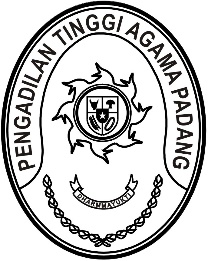 Nomor     	: W3-A/       /PS.00/9/2022	 5 September 2022Lampiran	: -Perihal	:	UndanganYth. 1.	Wakil Ketua PTA Padang;2.	Hakim Tinggi PTA Padang;3.	Pejabat Struktural dan Fungsional PTA Padang;4.	Pegawai dan PPNPN PTA Padang	Sehubungan dengan akan dilaksanakannya acara pada Pengadilan Tinggi Agama Padang, maka kami mengundang Saudara untuk hadir pada acara tersebut yang Insya Allah akan dilaksanakan pada:Hari/Tanggal	:	Senin/ 5 September 2022Jam	:	10.00 WIB s.d. selesai Tempat	:	Pengadilan Tinggi Agama Padang,		Jl. By Pass KM. 24, Anak Air, PadangAcara	:	1. Pelantikan Hakim Tinggi Pengadilan Tinggi Agama Padang;		2. Pelantikan Ketua Pengadilan Agama di lingkungan Pengadilan Tinggi Agama Padang		3.	Perpisahan dengan Hakim Tinggi yang mutasi dan Pegawai Pengadilan Tinggi Agama Padang yang memasuki masa Pensiun		4.	Rapat koordinasi dengan Pimpinan Pengadilan Tinggi Agama Padang;Pakaian	:	Pakaian Dinas Harian (PDH)Demikian disampaikan dan terima kasih.Wassalam,Ketua,Dr. Drs. H. Pelmizar, M.H.I.NIP. 195611121981031009